COMUNE DI MONTE SAN GIOVANNI IN SABINA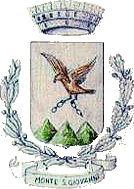 MEDAGLIA D’ARGENTO AL VALOR CIVILEProvincia di RietiVia R. Margherita 2 Cap.02040 - Tel.0765/333312-3 fax 0765/333013 - /partita IVA 00107990574  email:ragioneria@comune.montesangiovanniinsabina.ri.itAl Comune di Monte San Giovanni In SabinaResponsabile per la prevenzione della corruzione e della trasparenzaViale Regina Margherita n.2pec: amministrazione.comunemontesangiovanniinsabina@pec.itOGGETTO:	Presentazione proposte e/o osservazioni per l’aggiornamento del Piano triennale di prevenzione della corruzione e della trasparenza (PTPCT) a valere per il triennio 2024-2026.formula le seguenti osservazioni e/o proposte relative al Piano triennale di prevenzione della corruzione e per la trasparenza del Comune di Monte San Giovanni In Sabina:OSSERVAZIONI:_______________________________________________________________________________________ _______________________________________________________________________________________ _______________________________________________________________________________________ _______________________________________________________________________________________ _______________________________________________________________________________________ _______________________________________________________________________________________ _______________________________________________________________________________________ PROPOSTE: _______________________________________________________________________________________ _______________________________________________________________________________________ _______________________________________________________________________________________ _______________________________________________________________________________________ _______________________________________________________________________________________ _______________________________________________________________________________________ _______________________________________________________________________________________ Informativa sul trattamento dei dati personaliIl sottoscritto, preso atto dell’informativa sulla privacy resa nell’Avviso pubblico nonché di quella pubblicata nella home page del sito web istituzionale del Comune di Monte San Giovanni In Sabina, all’indirizzo www.comune.montesangiovanniinsabina.ri.it, sotto la voce “Privacy” o “Responsabile Protezione Dati”, con la sottoscrizione del presente modulo espressamente consente al trattamento, comunicazione e diffusione del propri dati personali.DATA ____________________________FIRMA ___________________________Il / La sottoscrittIl / La sottoscrittIl / La sottoscrittIl / La sottoscrittIl / La sottoscrittIl / La sottoscrittIl / La sottoscrittnataailresidente inresidente inresidente inresidente inresidente inindirizzoindirizzoindirizzoCAPnella qualità dinella qualità dinella qualità dinella qualità dinella qualità dinella qualità di(specificare la tipologia del soggetto portatore di interesse e l’eventuale categoria di appartenenza)(specificare la tipologia del soggetto portatore di interesse e l’eventuale categoria di appartenenza)(specificare la tipologia del soggetto portatore di interesse e l’eventuale categoria di appartenenza)(specificare la tipologia del soggetto portatore di interesse e l’eventuale categoria di appartenenza)(specificare la tipologia del soggetto portatore di interesse e l’eventuale categoria di appartenenza)(specificare la tipologia del soggetto portatore di interesse e l’eventuale categoria di appartenenza)(specificare la tipologia del soggetto portatore di interesse e l’eventuale categoria di appartenenza)(specificare la tipologia del soggetto portatore di interesse e l’eventuale categoria di appartenenza)